Association Départementale pour l’Accueil et la Promotion des Gens du Voyage 86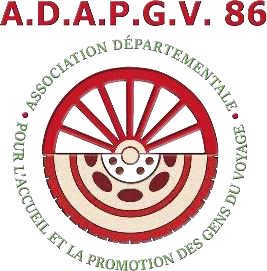 Site internet : http://adapgv86.centres-sociaux.fr/ E-mail : accueil@adapgv-csc86.orgOFFRE D’EMPLOIL’ADAPGV 86 recherche son.sa Référent.e Famille pour son Centre Socioculturel de Châtellerault, en CDIà 0.80 ETP, à compter du 11 Mars 2024L’Association pour l’Accueil et la Promotion des Gens du voyage de la Vienne a été créée en 1992 pour prendre en compte la situation des Gens du voyage et pour améliorer les conditions d’accueil et la bonne intégration des communautés voyageuses.Elle s’appuie sur une conception partenariale de l’action sociale et éducative et choisit l’outil « Centre social » comme moyen privilégié de sa politique d’action.Elle est affiliée à la Fédération des Centres Sociaux de la Vienne et à la Fédération Nationale des Associations Solidaires en Action avec Tsiganes et Gens du Voyage de Paris.Pour mettre en œuvre son projet associatif, l’ADAPGV 86 est organisée autour de :Deux Centres Socio-Culturels, l’un dont le territoire d’action est la Communauté Urbaine de Grand Poitiers et l’autre la Communauté d’Agglomération de Grand Châtellerault.Un Espace de Vie Sociale Itinérant dont l’action porte sur la Communauté de Communes du Haut-Poitou, la Communauté de Communes Vienne et Gartempe et celle du Civraisien en Poitou.Trois Pôles transversaux et départementaux : Médiation en Santé, Habitat, Insertion Sociale et Socio-Professionnelle (référence unique RSA).Sous la responsabilité de la Codirectrice, le.la Référent.e Famille met en œuvre l’action       famille globale définie dans le cadre du projet social de l’ADAPGV 86 à l’échelle du territoire de la Communauté d’Agglomération de Grand Châtellerault.Le bureau du.de la Référent.e Famille est situé au 1 rue Marcel Coubrat 86100 Châtellerault. Des déplacements sont prévus sur le département de la Vienne. Un véhicule de service est à disposition pour les déplacements.Votre temps de travail sera de 27h/semaine (soit à 80 % - Temps plein à 33h45).Missions du posteConcevoir, piloter et mettre en œuvre le projet d’animation collectif des familles : - Aller à la rencontre des familles sur leurs lieux de vie.Ecouter les besoins des familles de voyageurs du territoire, comprendre leurs attentes et les accompagner dans leurs démarches collectives.Impliquer les familles de voyageurs dans la mise en œuvre des actions.Préparer, organiser et développer les projets à destination des familles.Evaluer et être force de proposition sur les actions en cours et les projets à initier.Accompagner les parents dans leur fonction parentale :Rencontrer, écouter et mettre en place, à la demande des parents, un accompagnement individualisé sur toutes les questions éducatives (scolarisation, etc.).Mettre en place et animer des groupes de paroles et d’échanges avec des parents et soutenir les initiatives collectives.Favoriser et organiser la mise en place d’actions éducatives et ludiques à destination des familles.Être force de proposition sur des interventions dans le champ éducatif en lien avec les partenaires.Amener les enfants et leurs parents à « aller vers » et « au sein de » l’école :Mettre en place des actions permettant d’accueillir dans de bonnes conditions les enfants et les parents et ceci, en lien avec les acteurs du champ éducatif.Mener ces actions en cohérence avec les collègues en charge de l’accompagnement à la scolarité.Mettre en œuvre avec les familles de voyageurs les sorties familles et les vacances
« autonomes » :Proposer aux familles des voyageurs des sorties accompagnées.Être en appui à la construction partagée de ces sorties avec les familles.Réaliser le suivi et l’évaluation des actions en fonction des besoins des Voyageurs :Réaliser les demandes et les bilans de subvention.Participer à la conception des outils de suivi des activités mises en œuvre et être force de proposition sur l’évaluation des actions.Profil recherché.Vous disposez d’une qualification en travail social avec une expérience confirmée d’accompagnement des familles.Vous êtes titulaire d’un diplôme de niveau égal ou supérieur à bac + 2 : Conseiller.ère en économie sociale et familiale, Animateur.rice socio-culturel.le (DUT carrières sociales, DEJEPS), Educateur.trice de jeunes enfants.Vous avez des qualités relationnelles, un sens de l’écoute, une capacité à mobiliser sans préjuger des situations observées et en vous appuyant sur un travail en équipe pour construire des actions collectives.Vous êtes disponible certains weekends et soirées pour participer à la mise en œuvre d’actions.Pour postuler à cette offre d’emploi en CDI à 0.80 ETP, d’une pesée de 130 de la Convention Collective ELISFA (soit une rémunération brute annuelle de 23.400 €), n’attendez plus et envoyer nous votre lettre de motivation ET votre CV avant le
26 février 2024 au soir, à :Madame la Présidente – 1 rue Marcel COUBRAT, 86100 CHATELLERAULTou par mail à s.corbin@adapgv-csc86.orgLes entretiens de recrutement se dérouleront le 6 Mars 2024.